Osnovna šola Ivana Skvarče                       tel:/fax: 03/56-69-910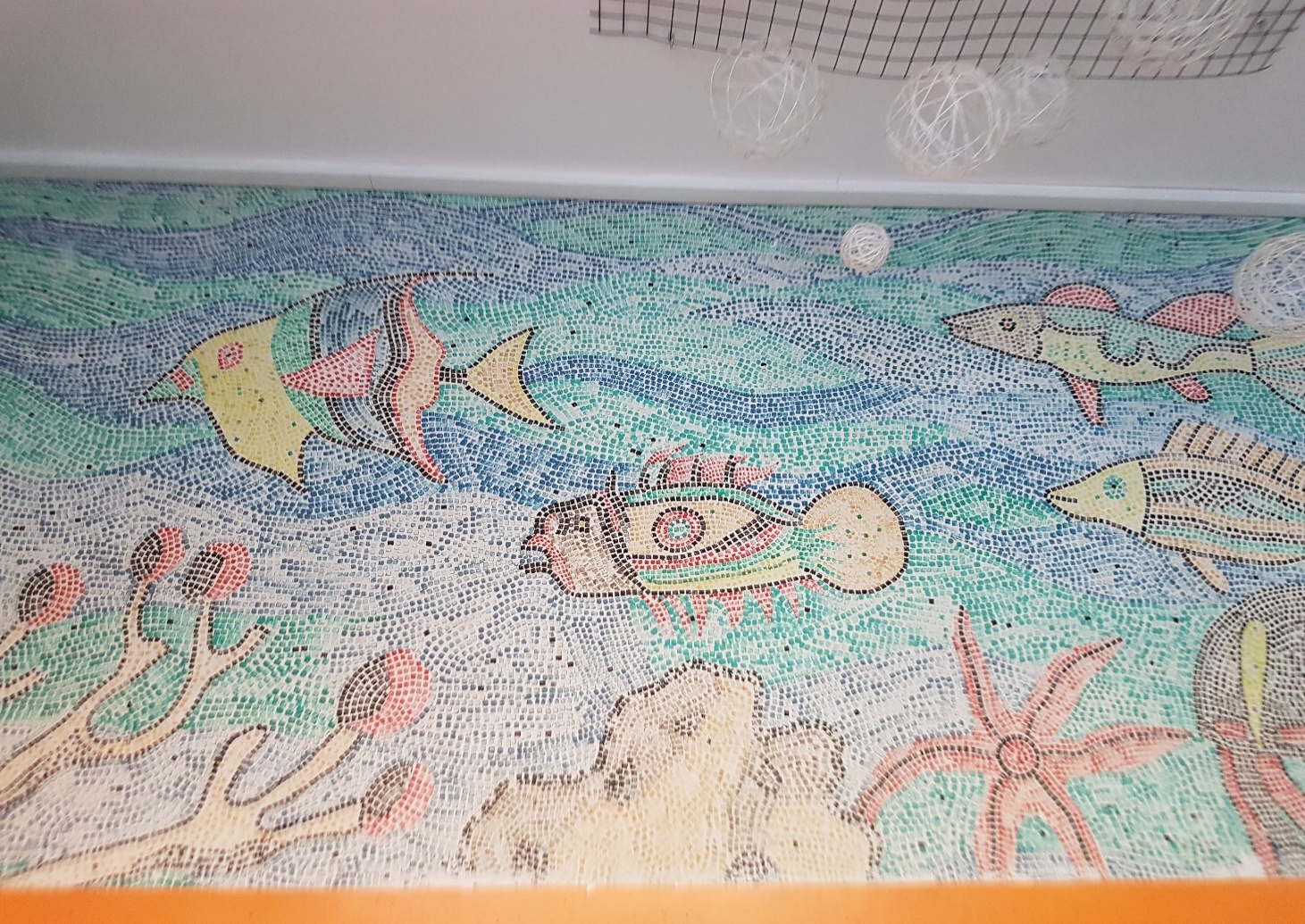 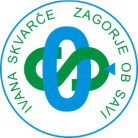 Cesta 9. avgusta 44                                   e-pošta: tajnistvo.iskvarce@guest.arnes.si1410 Zagorje ob Savi                                     davčna št.: 44831994                                                                           podračun pri UJP št.: 01342-6030687307Datum: 5. 6. 2019ZAPISNIK SESTANKA SVETA ŠOLE, ki je bil v sredo, 5. 6. 2019, ob 18. uri v učilnici geografije.Ga. Darja Murn je vse prisotne lepo pozdravila, ugotovila sklepčnost Sveta šole (lista prisotnosti v prilogi) ter prebrala dnevni red, s katerim so se vsi strinjali.DNEVNI RED:Potrditev zapisnika zadnje seje.Potrditev sklepa aprilske korespondenčne seje.Predstavitev načrtovanja za šolsko leto 2019/20.Razno.Ad1 Potrditev zapisnika zadnje sejeGa. Murnova je na kratko predstavila zapisnik prejšnje seje, na zapisnik ni bilo pripomb, zato je bil potrjen.Ad2 Potrditev sklepa aprilske korespondenčne sejeČlani sveta so potrdili sklep korespondenčne seje, ki je potekala po elektronski pošti v času od 15 do 19. 4. 2019. SKLEP: Potrjene so dopolnitve k vzgojnemu načrtu. Ad3 Predstavitev načrtovanja za šolsko leto 2019/20Gospa ravnateljica je izpostavila naslednje zadeve:Poteka priprava delovne obveze za učitelje v naslednjem šolskem letu. Formiranje novih oddelkov.Vpis v prvi razred je končan. Ne ve se še, ali bosta dva ali trije oddelki.Načrtuje se uvajanje določenih sprememb na razredni stopnji. Za naslednje šolsko leto se predlaga sledeče izvajanje diferenciacije pri pouku:V 5., 6., 7. razredu bo fleksibilna diferenciacija organizirana pri slovenščini in matematiki, pri angleščini pa v 6. in 7. razredu v obsegu četrtine letnega števila ur. V 8. in 9. razredu bo pri slovenščini, matematiki in angleščini pouk potekal v heterogenih skupinah.Ta način izvajanja diferenciacije so potrdili strokovni delavci, za soglasje smo zaprosili še svet šole.SKLEP: Člani sveta se strinjajo z načrtovano diferenciacijo pri pouku za naslednje šolsko leto.Ad4 RaznoPredsednica sveta je člane seznanila z dopisom z Republiškega izpitnega centra v zvezi z nacionalnim preverjanjem znanja, ki je bil naslovljen na ravnatelje, župane in člane svetov šol. Namen dopisa je osvestiti namen NPZ-jev in preprečevanje razvrščanja šol na podlagi rezultatov. Citirano iz dopisa: Dejstvo je, da zgolj primerjava povprečja šole z državnim povprečjem pri NPZ, ne more neposredno kazati na kakovost dela bodisi šole, skupine učiteljev ali posameznega učitelja (enako velja tudi sicer za ocene učencev, saj se kakovost pedagoškega dela obravnava kompleksno in tu štejejo številni dejavniki). Še enkrat torej izpostavljamo, da NPZ ni namenjen neposrednim primerjavam med šolami in da je kakršnokoli razvrščanje šol na podlagi dosežkov NPZ še vedno zakonsko prepovedano (64. člen Zakona o osnovni šoli).  Gospa ravnateljica in Darja Murn sta še dodatno obrazložili namen NPZ-jev in namen dopisa. Vsekakor si bodo vsi zaposleni na šoli prizadevali za čim boljše rezultate. Potrebna je evalvacija rezultatov in uporaba novih strategij v praksi, ki bodo v daljšem roku prinesle vidne rezultate. O temi NPZ in bralnem razumevanju se je razvila krajša debata, izmenjava mnenj in izkušenj.Med poletnimi počitnicami bomo na šoli gostili mednarodni gasilski tabor. Udeležencem bomo nudili tudi prehrano po ceni 3,55 € za kosilo (cene ostalih obrokov: zajtrk in malica po 1 €, večerja enako kot kosilo).SKLEP: Člani Sveta se strinjajo s ceno obrokov za mednarodni gasilski tabor.V mesecu septembru 2019 bo po približno petnajstih letih prišlo do povišanja cen šolske prehrane. Ga. Nada Brezovar je predstavila vzroke za povišanje cen. V javnem sektorju je prišlo do povišanja plač v katerega je prav tako vključena plačna skupina J. Sprememba sistema javnih naročil. Ga. Nada je povedala, da smo na šoli končali zadnjo fazo javnih naročil za naslednja 4 leta. Predstavila je povečanje cen določenih živil glede na prejšnje obdobje.  Povprečno so se cene povečale za 11,9 %, plače so se povečale za 9,7 %. Delež ekoloških živil, ki mora biti vključen v prehrano, je 10 %, do leta 2023 pa mora znašati 15 %. Predlog povišanja za ceno kosila je 20 %. Nove cene bi potem bile sledeče:                                                  nove cene                    sedanje ceneMalo kosilo (1.-5.r.)	                    2,83€  	                  2,38€Veliko kosilo (6.-9.r)	                    2,74€  	                  3,28€Kosilo za odrasle	                    3,55€  	                  4,26€Zajtrk oz. malica za zunanje              1,00€	                            1,20€               Kosilo za zunanje (izven delovnega časa) 6,00€	                            5,00€Večerja	                                         4,80€		                  4,00€G. Uranič je izrazil mnenje, da bi morala pri financiranju kosil priskočiti na pomoč država, če je povišanje cen kosil potrebno tudi zaradi zvišanja plač. Razmišljal je tudi o tem, da na ceno kosil gotovo vpliva tudi razvoz kosil iz centralne kuhinje na druge lokacije. Tudi gospod Repe je izrazil nekaj pomislekov  v zvezi z zvišanjem cen.Nekaj članov je izrazilo mnenja, da cene rastejo in je normalno, da se zviša tudi cena obrokov.SKLEP: Člani sveta šole so potrdili nove cene kosil za prihodnje šolsko leto.Ga. Maurerjeva je povedala, da so nekateri starši mnenja, da bi se moral čas malice prestaviti na 10. uro oz. po drugi šolski uri.  Ga. ravnateljica je povedala, da bi se to mogoče dalo urediti na razredni stopnji oz. bi se tam lahko učiteljice same odločale za čas malice (po prvi ali drugi uri) glede na dnevni urnik oddelka.Izražen je bil tudi predlog, da se ukine alternativna malica, saj bi s tem lahko mogoče še dodatno prispevali k zmanjševanju odpadkov. Gospa Brezovar je povedal, da se je masa odpadkov hrane že sedaj (z uvedbo tehtanja) precej zmanjšala. Naslednje leto bomo na šoli gostili državno tekmovanje čebelarjev. V ta namen nas bo čakalo še veliko dela.Prijavili se bomo v program Las (program razvoja podeželja) za pridobitev evropskih sredstev, ki bi jih porabili za prenovo šolskega dvorišča.Člani sveta so pohvalili glasbeni projekt Rock Ivančki, ki se je odvil v mesecu aprilu. Ga. Darja Murn se je ge. ravnateljici in vsem članom sveta šole zahvalila za sodelovanje v tem šolskem letu.Barbara Grablič, l.r. 						Darja Murn, l.r.zapisala							predsednica sveta šole